УРОК в темі № 2Тема уроку.  Сума кутів чотирикутника.Мета уроку: сформувати поняття кута опуклого чотирикутника; усвідомлене розуміння змісту теореми про суму кутів опуклого чотирикутника та вміння її застосовувати під час розв'язування задач Тип уроку: засвоєння нових знань Наочність та обладнання: конспект «Чотирикутники», презентація.Хід урокуI. Організаційний етапII. Перевірка домашнього завданняНазвіть пару протилежних сторін, пару протилежних вершин.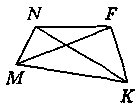 Як називаються відрізки, що з'єднують протилежні вершини чотирикутника?Які з вершин чотирикутника  є сусідніми до вершини К?Чому дорівнює сума кутів трикутника?III. Формулювання мети і завдань урокуЗ метою кращого усвідомлення учнями навчального матеріалу уроку доцільно використати прийом аналогії. Для цього порівняємо означення трикутника та його елементів з означенням чотирикутника та його елементів. Під час порівняння означень повторюємо означення внутрішнього кута трикутника та теорему про суму всіх його кутів. Отже, виникає питання про існування аналогічної теореми про суму внутрішніх кутів чотирикутника. Відповідь на це питання і є основною дидактичною метою уроку.IV. Актуалізація опорних знаньВиконання усних вправ за готовими рисункамиЗадача . Одна зі сторін чотирикутника удвічі більша від кожної з інших сторін. Знаючи, що периметр чотирикутника дорівнює , знайдіть довжину більшої зі сторін.V. Засвоєння знаньТеорема. Сума кутів будь-якого чотирикутника дорівнює 360°.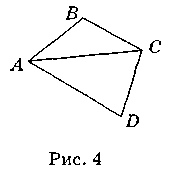 ДоведенняРозглянемо чотирикутник ABCD (рис. 4): АС — діагональ чотирикутника, яка розбиває його на два трикутники ABC і ADC.У трикутнику ABC: ABC + ВАС + BCA = 180°. У трикутнику ADC: ADC + CAD + ACD = 180°. Оскільки промінь AC проходить між сторонами кута BAD, а промінь СА проходить між сторонами кута BCD, то BAC + CAD = BAD, a BCA + ACD = BCD. Таким чином, ABC + BCD + ADC + BAD = 180° + 180° = 360°, що й треба було довести. VI. Формування вмінь та навичокВиконання усних вправЧи можуть усі кути опуклого чотирикутника бути гострими? тупими? прямими?Чи може опуклий чотирикутник мати три гострі кути? три тупі кути? два прямі кути? три прямі кути і один непрямий?Чи можуть кути трикутника дорівнювати трьом кутам чотирикутника? Відповідь обґрунтуйте.Виконання письмових вправ№7; 17; №20. Розв’язання. Припустимо, що такого кута немає. Тоді всі кути більші за 90⁰, а сума чотирьох кутів більша за 360⁰, що протирічить теоремі про суму кутів трикутника. VII.	Підсумки урокуЗавдання. У наведених твердженнях знайдіть та виправте помилку:сума кутів будь-якого чотирикутника дорівнює 360°;діагональ чотирикутника — це відрізок, що з'єднує дві вершини чотирикутника;опуклий чотирикутник — це чотирикутник, який не перетинається прямою.VIII.	Домашнє завданняВивчити теорему, розв’язати №№8; 16,  1. 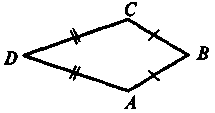 Дано: АВ = ВС, AD = DC. Довести: A = C2. 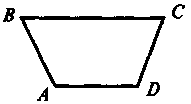 Дано: АD || ВС. Довести: C + D = 180°3. 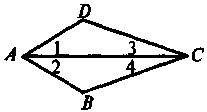 Дано: 1 = 2, 3 = 4. Довести: AB = AD, BC = CD4.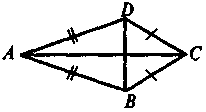 Дано:  АВ = АD, СB = СD. Довести: AC  BD5. 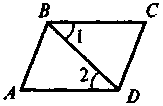 Дано: AB = DC, ВС = AD. Довести: 1 = 2